БОЙОРОК                                                                                       РАСПОРЯЖЕНИЕ«10» июль 2020 й                        №  28 р                    «10» июля 2020 гВо исполнение распоряжения главы администрации муниципального района Шаранский район Республики Башкортостан № 202-р от 10.07.2020г., в целях обеспечения охраны жизни людей на водных объектах:Создать рабочую мобильную группу на территории сельского поселения Старотумбагушевский сельсовет муниципального района Шаранского района Республики Башкортостан в следующем составе:Бадамшин Ильдар Халимович – глава сельского поселения;Минлигареев Р.М. – специалист 1 категории администрации сельского поселения;Шамшеев В.В. – заведующий филиала МБОУ «СОШ № 2 с. Шаран» - ООШ д. Старотумбагушево;Саитов А.А. – староста д. Новотумбагушево;Трофимов М.В. – участковый уполномоченный полиции (по согласованию).Установить запрещающие аншлаги в необорудованных местах возможного купания людей на водных объектах сельского поселения. Организовать ежедневные рейды с целью выявления лиц, купающихся в водоеме в нетрезвом состоянии, несовершеннолетних детей, купающихся без присмотра законных представителей, лиц, купающихся в запрещенных для купания местах.Контроль за выполнением настоящего распоряжения оставляю за собой.Глава сельского поселения                                ИХ. Бадамшин Башкортостан РеспубликаһыныңШаран районымуниципаль районыныңИске Томбағош  ауыл советыауыл биләмәһе ХакимиәтеҮҙәк урамы, 14-се йорт, Иске Томбағош  ауылыШаран районы Башкортостан Республикаһының 452636 Тел.(34769) 2-47-19, e-mail:sttumbs@yandex.ruwww.stumbagush.sharan-sovet.ru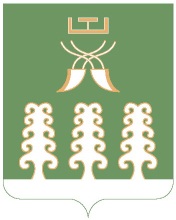 Администрация сельского поселенияСтаротумбагушевский сельсоветмуниципального районаШаранский районРеспублики Башкортостанул. Центральная, д.14 д. Старотумбагушево                             Шаранского района Республики Башкортостан, 452636 Тел.(34769) 2-47-19, e-mail:sttumbs@yandex.ru,www.stumbagush.sharan-sovet.ru